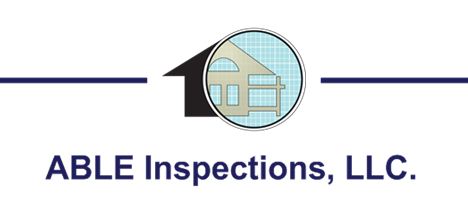 	             A sample home inspection report will be available soon!				(775) 397-6393